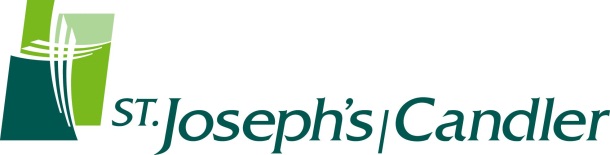 Health Sciences LibraryThe St. Joseph’s/Candler Health Sciences Library offers health information resources and research assistance for co-workers, physicians, nurses and other health care providers in our system. Library services include literature searches; document delivery; inter-library loan; photocopy/scan; and maintenance of books, journals and online databases. The library also coordinates journal subscriptions for hospital departments.The library’s physical location behind the lobby of the Professional Office Building at Candler (between the laboratory and the physicians’ lounge) serves both campuses. It is staffed part-time by a masters-prepared health sciences librarian.For a list of electronic databases plus additional services and other health information resources, click the Health Sciences Library link on the SJCHS Intranet. The list includes a special link to PubMed that flags journals that are available full-text to us at SJCHS. There are also links to UpToDate, MedlinePlus for patients, the ABOG reading list, CDC, and full text links to NEJM and JAMA. The page is updated regularly and not limited to this list. UpToDate is also available by clicking the Physician Access tab on the SJCHS Intranet.  Library requests may be left on voice mail 819-6011 or emailed to libraryserv@sjchs.org (please note the spelling).The Health Sciences Library is a full member of the National Network of Libraries of Medicine, an initiative of the National Library of Medicine, National Institutes of Health, U.S. Department of Health & Human Services.